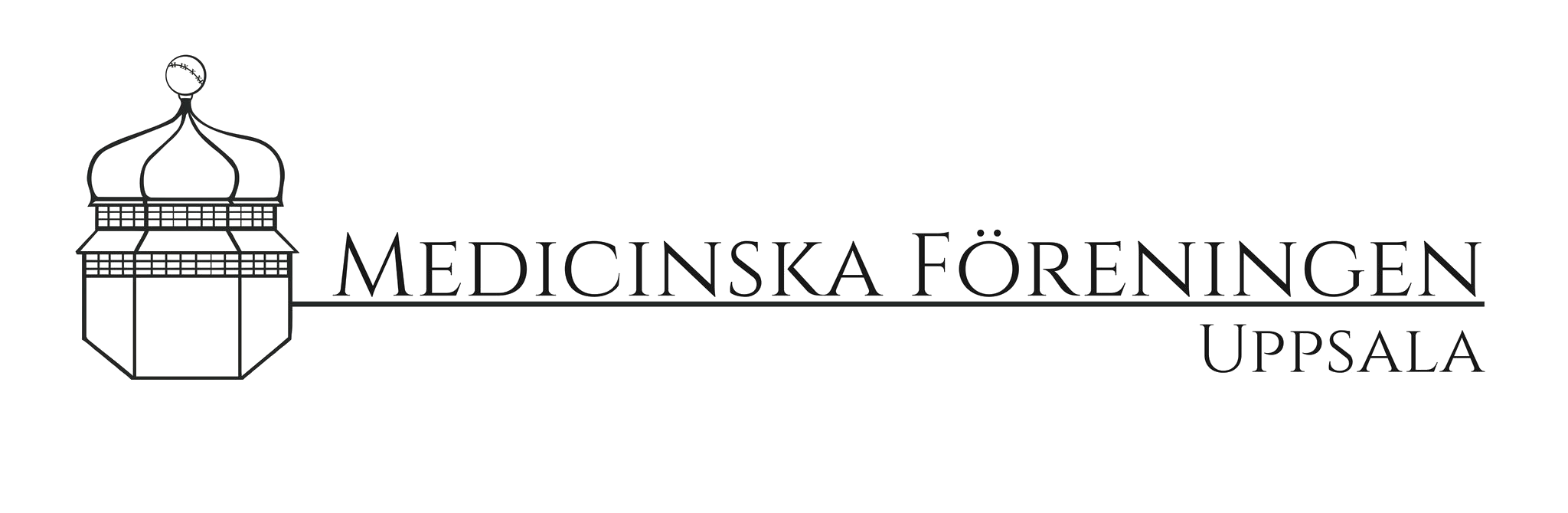 Medicinska Föreningen — Styrelsemöte Tid: 20 mars 2018, klockan 17:30 Var: MedC ingång 14 UAS §1. Styrelsemötets öppnande Ordförande Margrete Aspvall förklarar styrelsemötet öppnat.1.1. Närvarande medlemmar Margrete Aspvall (Ordförande MF)Fredrik Oscarson (Kassör MF)Caroline Wiman (Sekreterare MF)Sissi Peng (Sympaticus)Andreas Jansson (MSR)Karl Steinsvik (IFMSA)Elsa Kågström (SLF Student)Alexander Rosenström (Glansbandet)Lucas Grzechnik Mörk (Vice ordförande MF)Ulrika Kihlberg (MIFU)Johan Bengtsson (SWESEM Jr)§2. Formalia 2.1. Val av mötesordförandeMargrete Aspvall väljs till mötets ordförande.
2.2. Val av mötessekreterareCaroline Wiman väljs till mötets sekreterare.
2.3. Val av justerareLucas Grzechnik Mörk och Alexander Rosenström väljs till justerare av mötesprotokollet.
2.4. Godkännande av dagordningenDagordningen godkänns.
2.5. Godkännande av styrelsens beslutförhet Mer än hälften av styrelsemedlemmarna är närvarande och styrelsen är således  beslutsför.2.6. Godkännande av föregående protokoll Föregående protokoll godkänns.2.7. Adjungeringar Inga adjungeringar.§3. Diskussionsfrågor och meddelanden 3.1. Ordförande
3.1.1. Utvärdering av pizzakvällenVissa föreningar höll sig inte till tiden och pratade i upp till 8 minuter, vilket är orättvist mot de föreningar som höll tiden på 3 min. Att vara på MedC redan kl 17 var lite för tidigt – 17.30 hade räckt. Bra respons från T1:or och bra upplägg. IFMSA tycker det var väldigt bra att få ett eget rum!3.2.2. Samarbete med KryOrdförande Margrete har sedan förra styrelsemötet kontaktat MF i Stockholm angående den föreläsning som Kry haft för dem. De tycker föreläsaren var pedagogisk och bra, utan att försöka sälja in själva företaget. De uppfattade inte föreläsningen som en rekryteringsföreläsning. MF i Stockholm tog emot betalningen men oklart hur stor summa pengar det rörde sig om. Viktigt att det blir utrymme för diskussion och frågor om det blir en föreläsning även i Uppsala. Margarete väntar på kontraktförslag från Kry och har specifikt frågat om diskussionsmöjlighet kommer finnas under föreläsningen. Diskuteras om det skulle vara bra att ha en motpol (t.ex. någon från Region Uppsala) till föreläsaren ifall det blir av, eller att man helt enkelt ordnar en till föreläsare med en annan infallsvinkel vid annat tillfälle. Det ska vara ett diskussionsforum och inte ett ställningstagande från MF:s sida. Framkommer att SLFs styrelse har diskuterat detta och att de inte tycker det är en bra idé att Kry kommer hit och föreläser, speciellt inte om vi tar emot pengar för det. I så fall ska det vara gratis och finnas ett event som fungerar som motpol till denna föreläsning. Till nästa möte ska alla föreningar ha lyft detta i sina styrelser.3.2.3. Information från MedSek3.2.3.1. Uppstart av eventförening
Medicinska sektionen, som ingår i Uppsala studentkår, vill starta upp en eventförening och söker representanter från de olika programmen. Denna förening skulle ordna event så som sittningen MedSex och en vårdmässa som sjuksköterskorna tidigare organiserat, samt eventuellt idrottsturnerningar. På läkarprogrammet finns redan detta då vi har våra egna föreningar. MedSek lockar med att ge bidrag till den förening som vill skicka representanter till eventföreningen. Ordförande i MedSek ville att detta skulle lyftas i MF för att se om det finns intresse av att hjälpa till vid uppstart eller samarbeta. MIFU kan tänka sig samarbete men representant Ulrika tror inte att någon vill vara med i själva eventföreningen. Sympaticus representant Sissi resonerar likadant. Oklart hur det blir med bidrag i så fall. Alla föreningar uppmanas ta upp detta i sina styrelser tills nästa möte.3.2.3.2. Medicinska FakultetenDet diskuteras kring att bilda en ny kår som motsvarar Medicinska Sektionen – denna skulle då heta Medicinska Fakulteten. MedSek skulle då slippa centralstyrningen från Uppsala studentkår, som är en politisk kår där bara ca 10 % röstar i valet. Som egen kår skulle MedSek få mer frihet att göra saker, få lite mer bidrag och komma närmare studenterna. Samtidigt blir det också mycket mer ansvar. I övrigt finns ännu inte så mycket information. MedSek jobbar på att få fram konkret information, t.ex. hur många personer som krävs för att driva kåren.3.2. Vice ordförande 3.2.1. FöreningsutvecklingIngen av föreningarna kommer med några direkta önskemål om hjälp från MF, men MIFU-representant Ulrika tänker att MIFU skulle ha nytta av en ledarskapsutbildning. Glansbandet har inte haft styrelsemöte sedan sist men har pratat på rep om problemet med att hitta musiker och kunna synas. En idé är att samarbeta med andra föreningar. SWESEM Jr skulle vilja ha lite mer info om vad de kan få hjälp med rent konkret, men tycker också ledarskapsutbildning verkar som en bra början. Att samarbeta med andra föreningar vid evenemang skulle också vara till stor hjälp för SWESEM Jr. Påminnelse om att man kan maila Margrete för att boka lokal på sjukhuset kvällstid. Tills nästa styrelsemöte är det viktigt att alla föreningar lyfter frågan i sina styrelser!MF lägger till underföreningars event på facebooksidan så att fler ska kunna se dem, och kan hjälpa till att dela inlägg för att marknadsföra föreningarna. Förslag att lista alla underföreningar + deras länkar i informationen till stora facebookgruppen. Sympaticus tycker en mer långsiktig kalender vore bra. Det finns dock redan en sådan på mfuppsala.se/kalendarium där föreningarna skriver in evenemang via en google-kalender. Föreläsningen som hölls av revisor Alexander Lundin 14/3 var mycket uppskattad av föreningarna. Powerpoint till denna föreläsning samt mall till verifikat ska skickas ut så snart som möjligt.Vice ordförande Lucas hade möte med kontaktperson Sara från Folkuniversitetet 19/3.Folkuniversitetet är ett studieförbund som är till för att stödja universitetsstudenter. SWESEM Jr har redan ett samarbete med dem. Det man kan få hjälp med är t.ex. administration, ekonomisk ersättning (studiematerial, lokalkostnad, gästföreläsare), pedagogisk rådgivning, nätverksbyggande samt att synas i samhället. Lucas och Sara ska sammanställa ett dokument om hur man enkelt får hjälp av Folkuniversitetet och vad exakt man kan få hjälp med. Som egen förening får man ha samarbete med Folkuniversitetet. Man får dock inte ha samma aktivitet på både Vuxenskolan och Folkuniversitetet då det är bidragsfusk. Möten och projekt kan registreras som studiecirklar. Pengar får man utefter kostnader (ej för mat/fika men för t.ex. resersättningar och affischer). Folkuniversitetet är mycket intresserade av att samarbeta med MF’s föreningar vad det gäller studiecirklar, kulturevenemang och forskningsföreläsare. De hjälper alltså till att hitta föreläsare med kravet att det måste vara en aktiv forskare. Föreningen får då ett arvode på max 4400 kr att betala till forskaren. Mer info finns på hemsidan. Folkuniversitetet vill gärna komma på ett styrelsemöte med MF och kan i princip när som helst. Poängteras att man inte förbinder sig till något genom att starta ett samarbeta med Folkuniversitetet.3.2.2. Föreningsinformation på hemsidanPåminnelse om att föreningarna ska titta igenom informationen som finns på MFs hemsida och uppdatera vid behov. Mediscenarna är för tillfället enda föreningen som har uppdaterat sin information på hemsidan. Vid önskan om att ändra informationen skickas den nya texten exakt som det ska stå och eventuell logga till vordf@mfuppsala.se.3.3. KassörDet finns numera ett tomt bankkonto att låna med tillhörande swish. Dock är det en avgift på 2 kr per swish eftersom vi räknas som ett företag. Detta konto kan vara bra för föreningar som samlar in pengar som tex. SWESEM Jr, men det kan vara krångligt för dem med redovisning då de måste redovisa person + belopp till stora SWESEM. Det är också viktigt att alla föreningar inte använder kontot samtidigt.
3.4. Sekreterare Påminnelse om att läsa sammanfattning från styrelsemötena som publiceras i styrelsens facebookgrupp.3.5. Lokalansvarig Ej närvarande.3.6. Socialt ansvarig 3.6.1. Kick-outDen 15 maj är OK Linné bokat för en sittning för hela styrelsen samt för varje underförenings styrelse. Föreningarna får undersöka hur många som kan och om intresse finns samt om någon vill hjälpa till att förbereda sittningen.3.7. Föreningarna 3.7.1. MSR Har inte så mycket att lyfta förutom det som redan diskuterats.3.7.2. SLF Student Inget speciellt att ta upp. Undrar dock om utskrifter i storlek A3 – går det att köpa in en sådan skrivare? Ordförande Margrete förklarar att det inte finns några sådana planer i nuläget då det finns mycket annat att fixa på MedC, men föreslår att SLF testar Folkuniversitetet. Blir det för krångligt kan SLF återkomma så ska vi lyfta frågan igen.3.7.3. IFMSAInget att tillägga förutom önskemål om eget rum även på nästa pizzakväll. 
3.7.4. MIFUBerättar att Medminton blev inställt på grund av för få intresserade. MedSM-laget är uttaget och MIFU ska äska pengar för detta. 
3.7.5. Synapsis Ej närvarande.3.7.6. Sympaticus Cykelsittningen sker snart. Platserna tog slut på 4 min. Det gick tyvärr inte att ha fler platser då det var svårt att hitta lokal för fördrinken. Denna ska nu hållas på Pharmen och där fick det inte rum fler personer. Undrar om det finns möjlighet för MF att fixa ny lokal där man kan dricka alkohol och får svar att det inte går i nuläget. Undrar om det går att samarbete med Pharmen eller liknande via MF. Vice ordförande Lucas kollar upp detta. 3.7.7. Mediscenarna Ej närvarande.3.7.8. Glansbandet Ska spela på postklin och förhandlar också om att få spela på Värmlands vårbal.3.7.9. SWESEM JR Har inte så mycket evenemang just nu men letar föreläsare till seminarium. Sykiten är på gång på gång och anmälan kommer upp i veckan. Vill eventuellt ha hjälp med MF att fixa scenarioträning med sjuksköterskor. Får svar att det kan vara bra att testa med studierådet.3.7.10. B. ConciliaeEj närvarande.§4. Övriga frågor4.1 Val av fanbärareDet finns fortfarande en vakant plats som fanbärare för verksamhetsåret 2018. Det som ingår i uppgifterna är att bära fanan på cermonier höst och vår. Ett trevligt uppdrag som ej arvoderat. Lucas kollar upp ang fanbärarkonventet. Bordlägger den frågan tills vidare.
§5. Nästa möteNästa möte är 17.30 16/4 på MedC.
§6. Mötets avslutandeOrdförande Margrete Aspvall förklarar mötet avslutat. …………………………………………Ordförande Margrete Aspvall…………………………………………Justerare Lucas Grzechnik Mörk…………………………………………Justerare Alexander Rosenström…………………………………………Sekreterare Caroline Wiman